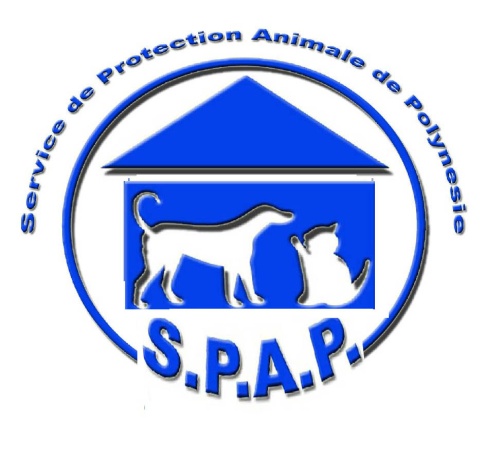 A.G. du 24 janvier 2020MEMBRES DU BUREAU (Service de Protection Animale de Polynésie)-------PrésidenteFlavie LEUXTél : 87 76 48 86Email :flavieleux@yahoo.frPk 18,5 côté montagne, servitude Ah Wong, commune de PunaauiaSecrétaire Martine MARGATHETél : 87 79 90 65 Email : mma_39@yahoo.comPamataï, lotissement Juventin, commune de FAA’ATrésorierAlain THEURIERTel : 89 74 51 27Email : theurieralain@mail.pfRésidence MIRI lot n°38, commune de Punaauia